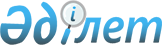 Об определении мест для размещения агитационных печатных материалов и предоставлении помещений для проведения встреч с выборщиками кандидатов в акимы сельских округов на территории Есильского района Северо-Казахстанской области
					
			Утративший силу
			
			
		
					Постановление акимата Есильского района Северо-Казахстанской области от 30 июня 2014 года N 189. Зарегистрировано Департаментом юстиции Северо-Казахстанской области 1 июля 2014 года N 2843. Утратило силу постановлением акимата Есильского района Северо-Казахстанской области от 3 октября 2017 года № 234
      Сноска. Утратило силу постановлением акимата Есильского района Северо-Казахстанской области от 03.10.2017 № 234 (вводится в действие по истечении десяти календарных дней после дня его первого официального опубликовании).
      В соответствии с пунктом 3 статьи 27, пунктами 4, 6 статьи 28 Конституционного Закона Республики Казахстан от 28 сентября 1995 года "О выборах в Республике Казахстан", пунктом 29 Правил избрания на должность, прекращения полномочий и освобождения от должности акимов городов районного значения, сельских округов, поселков и сел Республики Казахстан, не входящих в состав сельского округа, утвержденных Указом Президента Республики Казахстан от 24 апреля 2013 года № 555 "О некоторых вопросах проведения выборов акимов городов районного значения, сельских округов, поселков и сел Республики Казахстан, не входящих в состав сельского округа", акимат Есильского района Северо-Казахстанской области ПОСТАНОВЛЯЕТ:
      1. Определить совместно с Есильской районной избирательной комиссией (по согласованию) места для размещения агитационных печатных материалов для всех кандидатов в акимы сельских округов на территории Есильского района Северо-Казахстанской области согласно приложению 1.
      2. Предоставить на договорной основе помещения для проведения встреч с выборщиками всем кандидатам в акимы сельских округов на территории Есильского района Северо-Казахстанской области согласно приложению 2.
      3. Контроль за исполнением настоящего постановления возложить на руководителя аппарата акима Есильского района Северо-Казахстанской области Кравчука Александра Юрьевича.
      4. Настоящее постановление вводится в действие по истечении десяти календарных дней после дня его первого официального опубликования и распространяются на отношения, возникшие с 30 июня 2014 года. Места для размещения агитационных печатных материалов для кандидатов в акимы сельских округов на территории Есильского района Северо-Казахстанской области Помещения для проведения встреч с выборщиками кандидатов в акимы сельских округов на территории Есильского района Северо-Казахстанской области
					© 2012. РГП на ПХВ «Институт законодательства и правовой информации Республики Казахстан» Министерства юстиции Республики Казахстан
				
      Аким Есильского района

М. Абишев

      "СОГЛАСОВАНО"

      Председатель

      Есильской районной

      избирательной комиссии

      Северо-Казахстанской области

      Республики Казахстан

Рахиев Куанышпай Баяхметович

      30 июня 2014 года
Приложение 1
к постановлению
акимата Есильского района
Северо-Казахстанской области
от 30 июня 2014 года № 189
№ п/п
Наименование сельского округа
Места и адреса нахождения конструкций для размещения печатных агитационных материалов предвыборной агитации
1
Явленский
Информационные щиты: село Явленка, улица Ибраева, Центральная площадь, район трибуныПриложение 2
к постановлению
акимата Есильского района
Северо-Казахстанской области
от 30 июня 2014 года № 189
№ п/п
Наименование сельского округа,населенного пункта
Помещения для встреч с выборщиками
1
Явленский
село Явленка: Дом культуры, улица Ленина 1